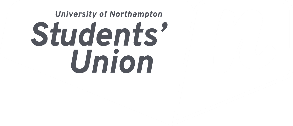 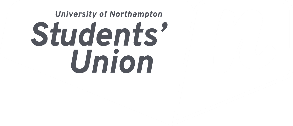 Student Council 15 November 2018MAIN COUNCIL BEGINSDeclaration of conflict of interestApproval of the minutes from the last meetingMatters arising from the minutes not elsewhere on the agendaApologies received  Taryn AstleMotions:NOTE from Chair – all can be found on the SU website, https://northamptonunion.com/make-change/student-council-15-november-2018 Discussion PointsFire Doors - Samuel Arnold (Ed Comm) Returning Officer for elections – Raf G-K (President)Fireworks – Jonathon Vobe (Mature Students’ Officer)Vice President BME role - Raf G-K (President)Bye-Law Amendments Student Council – Jonathon Vobe  Vice President BME role- Raf G-K Constitution Change motion also submitted – Raf G-K  Policy Proposals None Officer Mandates President mandate – Security - Samuel Arnold (Ed Comm) VP Union Development mandate  – Art Shop - Samuel Arnold (Ed Comm)VP Welfare mandate – Sanitary Bins - Samuel Arnold (Ed Comm)Welfare mandate – Water fountains - Samuel Arnold (Ed Comm)Update and votes required from last Council (11 October)Procedural motions for:  Mandate the VP-Union Development to increase the frequency of the number 20 bus and to have double decker busses on the route to increase capacity.Procedural motions for:  Mandate the Sabbatical Officers to assist with the promotion of Rememberance Day and Poppy Appeal Collections.Trustee report  - none Finance report – April – Sept submitted Green Impact Report – none. Chair to note that the bye-law states Council need 3 reports submitting as a minimum, and there are 4 Council meetings left. Specifically need: ‘once to submit the plan, once to submit an interim report and once to submit the final report’Officer reports President VP Union DevelopmentVP Education – note, this was thought to not be submitted but was received on time to a different email address. VP WelfareSports OfficerSocieties Officer – not received BME Officer – vacant roleDisabled Students’ Officer – not receivedEntertainments Officer – received late Ethics and Environment Officer – vacant role International Students’ officer – not receivedLGBTQ Officer – not receivedMature Students’ Officer Postgraduate Students’ Officer – vacant roleWomen’s Officer – vacant roleChangemaker Officer – on leave Reminder from Chair of Council to remind Officers to submit their reports one week before Council. If this cannot be done, to get in touch. Committee meetings (ratify minutes)Education Committee – not receivedAU Committee – Came Weds 14 Nov. Societies Committee VSEC Committee Reminder from Chair of Council to remind Chairs of Committees to submit their minutes one week before Council. If this cannot be done, to get in touch. Any other BusinessBy-Election DatesAnnouncement - 19th November (5 days min)Nominations open – 26 November (7 days min)Purdah period – 3rd Dec (7 days min)Voting day – 10 Dec Location of Council – alternative between Engine Shed and the Morley Room (based in Senate)? 